Муниципальное бюджетное общеобразовательное учреждение«Центр образования села Мейныпильгыно»(МБОУ «Центр образования с. Мейныпильгыно»)Аннотация к рабочей программе основного общего образования  учебного предмета «ФИЗИКА» (для 7- 9 классов)Составитель программы: учитель  физики Федорова М.А.Рабочая программа основного общего образования учебного предмета «Физика» (далее по тексту – Программа) составлена в соответствии с:Законом «Об образовании в Российской Федерации» от 29.12.2012 г. №273-ФЗ;Постановлением Главного государственного санитарного врача Российской Федерации от 4 июля 2014 г. N 41 г. Москва СанПиН 2.4.2.2821-10 «Санитарно-эпидемиологические требования к условиям и организации обучения в общеобразовательных учреждениях от 29 декабря 2010 г. № 189; Федеральным государственным образовательным стандартом основного общего образования от 31.05.2021 г. № 287 (далее – Приказ 287);Примерной программой воспитания (одобрено  решением  ФУМО  от 02.06.2020 г.)Приказом Минпросвещения России от 02.08.2022 N 653 "Об утверждении федерального перечня электронных образовательных ресурсов, допущенных к использованию при реализации имеющих государственную аккредитацию образовательных программ начального общего, основного общего, среднего общего образования" (Зарегистрировано в Минюсте России 29.08.2022 N 69822).Содержание программы направлено на формирование естественнонаучной грамотности учащихся и организацию изучения физики на деятельностной основе. В ней учитываются возможности предмета в  реализации  требований  ФГОС ООО к планируемым личностным и метапредметным результатам обучения, а также межпредметные связи естественнонаучных учебных предметов на уровне основного общего образования.ЦЕЛИ ИЗУЧЕНИЯ УЧЕБНОГО ПРЕДМЕТА:Цели изучения физики на уровне основного общего образова​ния определены в Концепции преподавания учебного предмета «Физика» в образовательных организациях Российской Федера​ции, реализующих основные общеобразовательные программы, утверждённой решением Коллегии Министерства просвещения Российской Федерации, протокол от 3 декабря 2019 г. № ПК​-4вн.Цели изучения физики:—  приобретение интереса и стремления обучающихся к науч​ному изучению  природы, развитие  их интеллектуальных и творческих способностей;—  развитие представлений о научном методе познания и форми​рование исследовательского отношения к окружающим явле​ниям;—  формирование научного мировоззрения как результата изу​чения основ строения материи и фундаментальных законов физики;—  формирование представлений о роли физики для развития других естественных наук, техники и технологий;—  развитие представлений о возможных сферах будущей про​фессиональной деятельности, связанной с физикой, подготовка к дальнейшему обучению в этом направлении. 	Достижение этих целей на уровне основного общего образова​ния обеспечивается решением следующих задач:—  приобретение знаний о дискретном строении вещества, о ме​ханических, тепловых, электрических, магнитных и кванто​вых явлениях;—  приобретение умений описывать и объяснять физические яв​ления с использованием полученных знаний;—  освоение методов решения простейших расчётных задач с ис​пользованием физических моделей, творческих и практико​ориентированных задач;—  развитие умений наблюдать природные явления и выполнять опыты, лабораторные работы и экспериментальные исследо​вания с использованием измерительных приборов;—  освоение приёмов работы с информацией физического содер​жания, включая информацию о современных достижениях физики; анализ и критическое оценивание информации;—  знакомство со сферами профессиональной деятельности, свя​занными с физикой, и современными технологиями, основанными на достижениях физической науки.МЕСТО ПРЕДМЕТА В УЧЕБНОМ ПЛАНЕВ соответствии с ФГОС ООО физика является обязательным предметом на уровне основного общего образования. Данная программа предусматривает изучение физики на базовом уровне в объёме 238 ч за три года обучения по 2 ч в неделю в 7 и 8 классах и по 3 ч в неделю в 9 классе.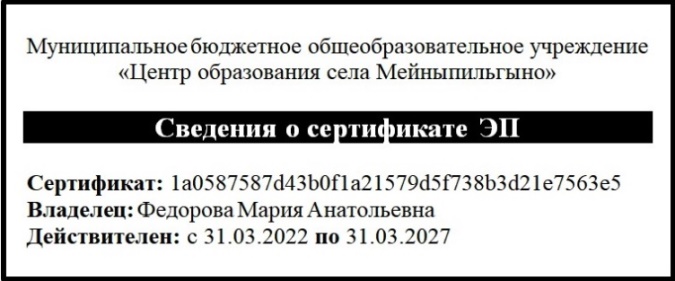 